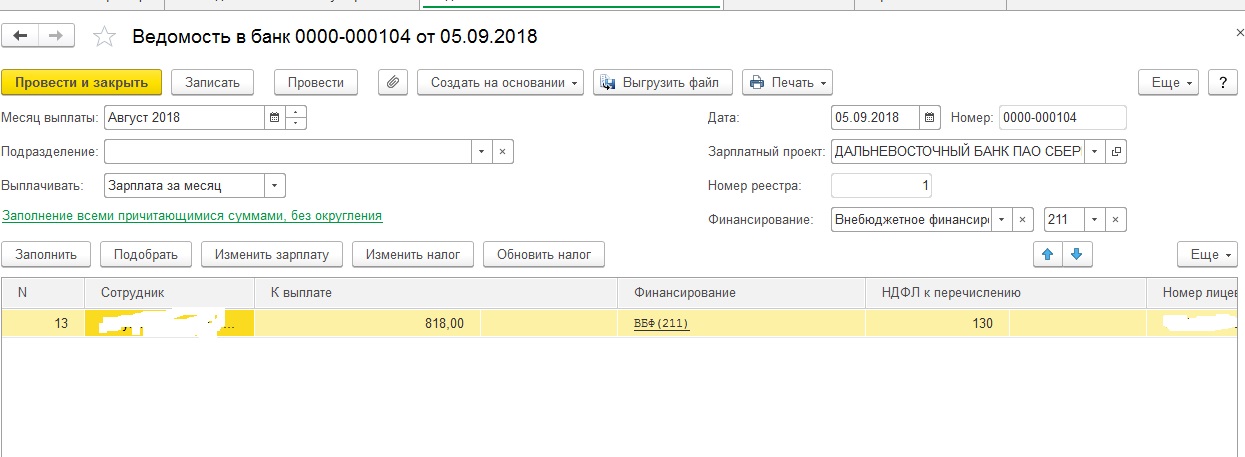 заполняет 818  вместо 870руб к выдаче, в документе начисления так же как показывала, ручной ввод 130 руб. расшифровка 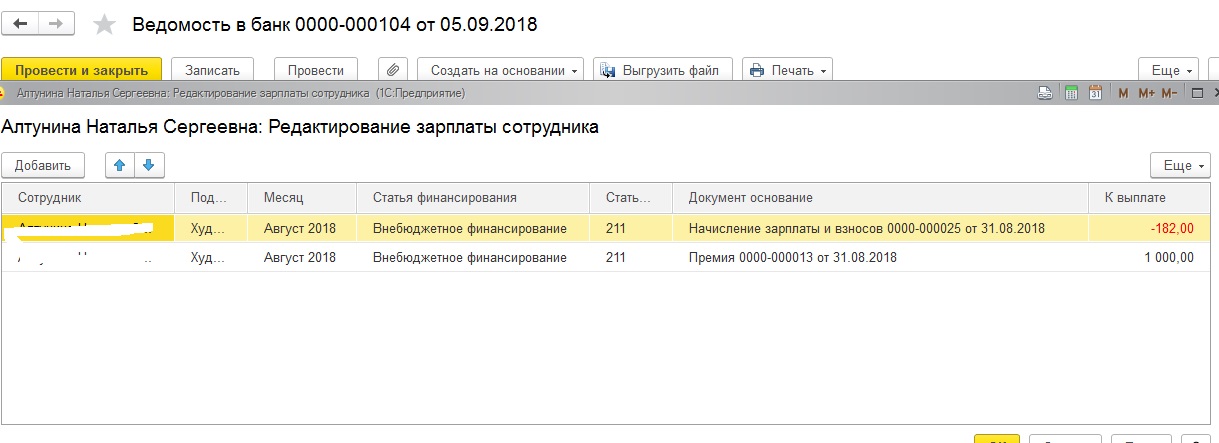 регистр с отбором 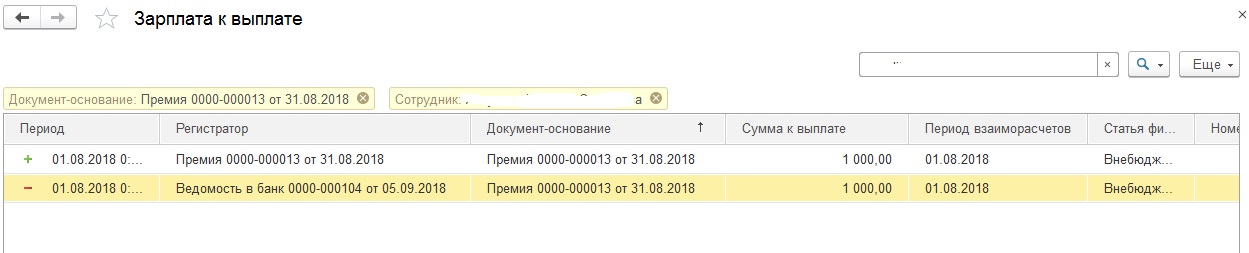 и теперь зависли суммы только сентябрь и октябрь, без августа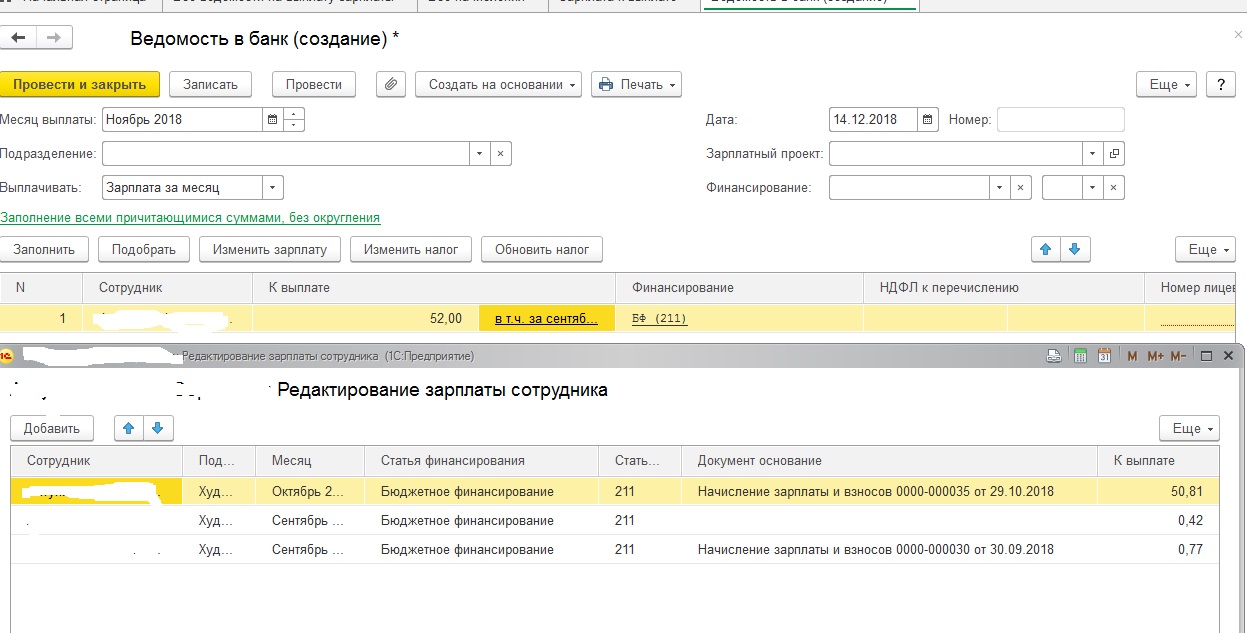 